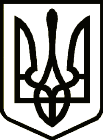 УкраїнаПРИЛУЦЬКА  РАЙОННА  ДЕРЖАВНА  АДМІНІСТРАЦІЯЧЕРНІГІВСЬКОЇ  ОБЛАСТІПро надання інформації щодо вакантних посадНадаємо інформацію про перелік вакантних посад державної служби та недержавної служби в районній державній адміністрації станом на 01 вересня 2021 року згідно з формою:Керівник апарату						       Світлана АЛЕКСАНДРОВАВіталій Потапенко (066) 8792471вул. Київська, 220, м. Прилуки, Чернігівська область,  17500,  тел/факс: (04637) 3-11-49, E-mail: pladm_post@cg.gov.ua,сайт: www.pladm.cg.gov.ua, код згідно з ЄДРПОУ 04061808вул. Київська, 220, м. Прилуки, Чернігівська область,  17500,  тел/факс: (04637) 3-11-49, E-mail: pladm_post@cg.gov.ua,сайт: www.pladm.cg.gov.ua, код згідно з ЄДРПОУ 04061808вул. Київська, 220, м. Прилуки, Чернігівська область,  17500,  тел/факс: (04637) 3-11-49, E-mail: pladm_post@cg.gov.ua,сайт: www.pladm.cg.gov.ua, код згідно з ЄДРПОУ 04061808вул. Київська, 220, м. Прилуки, Чернігівська область,  17500,  тел/факс: (04637) 3-11-49, E-mail: pladm_post@cg.gov.ua,сайт: www.pladm.cg.gov.ua, код згідно з ЄДРПОУ 04061808вул. Київська, 220, м. Прилуки, Чернігівська область,  17500,  тел/факс: (04637) 3-11-49, E-mail: pladm_post@cg.gov.ua,сайт: www.pladm.cg.gov.ua, код згідно з ЄДРПОУ 04061808вул. Київська, 220, м. Прилуки, Чернігівська область,  17500,  тел/факс: (04637) 3-11-49, E-mail: pladm_post@cg.gov.ua,сайт: www.pladm.cg.gov.ua, код згідно з ЄДРПОУ 04061808вул. Київська, 220, м. Прилуки, Чернігівська область,  17500,  тел/факс: (04637) 3-11-49, E-mail: pladm_post@cg.gov.ua,сайт: www.pladm.cg.gov.ua, код згідно з ЄДРПОУ 04061808вул. Київська, 220, м. Прилуки, Чернігівська область,  17500,  тел/факс: (04637) 3-11-49, E-mail: pladm_post@cg.gov.ua,сайт: www.pladm.cg.gov.ua, код згідно з ЄДРПОУ 04061808№На №01-01-42/6323від28.07.2021Управління по роботі з персоналом апарату Чернігівської обласної державної адміністрації Управління по роботі з персоналом апарату Чернігівської обласної державної адміністрації Управління по роботі з персоналом апарату Чернігівської обласної державної адміністрації Управління по роботі з персоналом апарату Чернігівської обласної державної адміністрації Найменування структурного підрозділуНайменування вакантної посадиСтроковість посади(безстроково або вказувати строк)Тривалість збереженнявакансіїАпарат районної державної  адміністрації та структурні підрозділи районної державної адміністрації без статусу юридичних осіб публічного праваАпарат районної державної  адміністрації та структурні підрозділи районної державної адміністрації без статусу юридичних осіб публічного праваАпарат районної державної  адміністрації та структурні підрозділи районної державної адміністрації без статусу юридичних осіб публічного праваАпарат районної державної  адміністрації та структурні підрозділи районної державної адміністрації без статусу юридичних осіб публічного праваАппарат Заступник голови Безстроковоз 06.05.2021Відділ документообігу та контролю НачальникБезстроковоз 06.05.2021Сектор юридичної роботиЗавідувачБезстроковоз 06.05.2021Сектор звернень громадянЗавідувачБезстроковоз 06.05.2021Сектор мобілізаційної та режимно-секретної роботиЗавідувачБезстроковоз 06.05.2021Головний спеціаліст з внутрішнього аудитуГоловний спеціаліст з внутрішнього аудитуСтроковаз 01.06.2021 до 30.03.2022Головний спеціаліст з цифрового розвиткуГоловний спеціаліст з цифрового розвиткуБезстроковаз 16.01.2021Відділ містобудування, архітектури та житлово-комунального господарстваНачальник – головний архітектор районуБезстроковаз 16.06.2021Структурні підрозділи районної державної адміністрації зі статусом юридичних осіб публічного праваСтруктурні підрозділи районної державної адміністрації зі статусом юридичних осіб публічного праваСтруктурні підрозділи районної державної адміністрації зі статусом юридичних осіб публічного праваСтруктурні підрозділи районної державної адміністрації зі статусом юридичних осіб публічного праваФінансовий відділНачальникБезстроково з 16.01.2021Сектор культури, туризму і релігійГоловний спеціалістСтроковаз 28.01.2021 до 08.12.2021Відділ освітиСекретар керівникаБезстроковаз 21.08.2021Управління соціального захисту населенняГоловний спеціаліст відділу обслуговування громадян, підтримки сім’ї та координації надання соціальних послугБезстроково з 18.01.2021Управління соціального захисту населенняГоловний спеціаліст відділу програмного забезпеченняБезстроковоз 18.01.2021Управління соціального захисту населенняГоловний спеціаліст Талалаївського відділу соціальної підтримки  громадянБезстроковоз 16.06.2021Управління соціального захисту населенняГоловний спеціаліст з юридичної та правової роботиБезстроковоз 17.08.2021Управління соціального захисту населенняПровідний спеціаліст відділу з питань призначення та виплати державних соціальних допомогСтроковаз 10.03.2021 до 12.11.2021Управління соціального захисту населенняГоловний спеціаліст фінансово-господарського відділу Строковаз 01.02.2021 до 26.09.2021